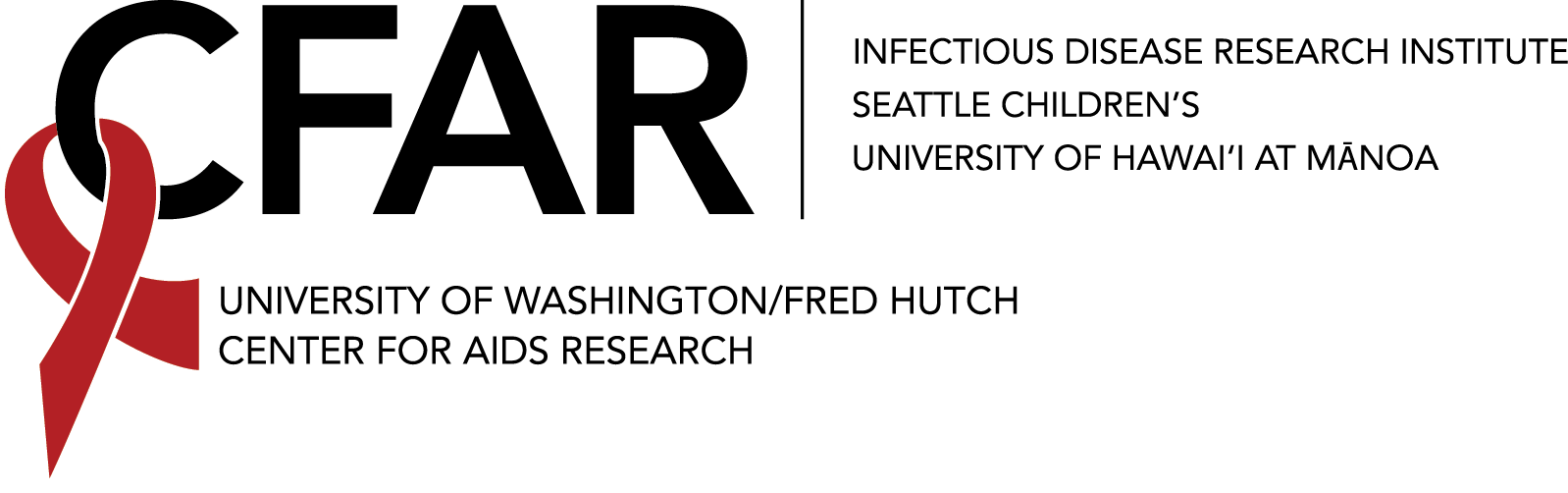 University of Washington / Fred HutchCenter for AIDS Research (CFAR)2020 Request for Applications (RFA)International Pilot AwardsSee the following pages for a description of the award program and application process.International Pilot AwardsPurposeThe international pilot awards are for development and implementation of innovative and collaborative HIV-related research projects in developing countries by junior faculty. Pilot awards provide an opportunity to initiate new research or to leverage new directions for research within ongoing projects that will provide important preliminary data to seed future larger proposals by junior investigators in international settings. Studies with potential to obtain pilot data for development of future grant proposals are given priority. Applicant EligibilityApplicants must:Be a UW/Fred Hutch CFAR memberHave an MD or PhD or equivalent terminal degree (including an MBChB plus Master’s Degree).Have not had an NIH R01 or equivalent grant in HIV/AIDS.Have an appropriate appointment, as follows:Junior faculty (including acting positions), OR a scientist completing a fellowship, OR a senior post-doctoral fellow initiating a new area of HIV-related research that will form a basis for their independent program, OR faculty-equivalent investigator at an international community-based organization whose primary mission is research.5) 	Have an appropriate affiliation, as follows:Be appointed at, or being recruited to, a UW/Fred Hutch CFAR affiliate institution (University of Washington, Fred Hutch, Infectious Disease Research Institute, Seattle Children’s, University of Hawai’i at Manoa), OR Be a citizen or permanent resident of an Eligible Low or Middle Income Country, and have a primary mentor appointed at a US-based UW/Fred Hutch CFAR affiliate (University of Washington, Fred Hutch, Infectious Disease Research Institute, Seattle Children’s, University of Hawai’i at Manoa).Applicants are only allowed to submit one application to this program per cycle. CFAR values diversity and encourages individuals from underrepresented groups to apply.

Project EligibilityThe project must be conducted primarily in an international location.If the PI is a US-based applicant, an international co-investigator must be included as key personnel.Each international PI must partner with a faculty co-investigator from a UW/Fred Hutch CFAR affiliate institution (Fred Hutch, Infectious Disease Research Institute, Seattle Children’s, University of Hawai’i at Manoa, University of Washington).Research topics could include any aspect of HIV and HIV-related research, but may not include clinical trials, as defined by the NIH.Studies of animal models, stored samples from existing cohorts, small pathogenesis studies or in vitro trials are acceptable. Project must be primarily conducted in an international location.If your proposed study design involves testing a biomedical or behavioral intervention (including approved drugs and/or standard of care), contact cfardev@uw.edu by Monday, July 31, 2020 for an eligibility review.  Include a brief description of 1) the study group(s), 2) the planned intervention and how it will be assigned, and 3) your proposed outcomes.

Funding AvailableDirect costs: $15,000 US over one year. Previously funded projects will not be considered. Funding cannot be applied to alterations or renovations of any facilities or IRB/ERC fees. If the proposal requires a sub-contract, subcontractor F&A costs must be budgeted as a direct cost.Please note that the CFAR has negotiated indirect cost waivers with several institutions, including Fred Hutch, Seattle Children’s, and University of Hawai'i at Manoa. For international institutions, the allowable F&A rate to be budgeted as a direct cost is 8%. For domestic organizations without an established F&A rate, the default F&A rate is 10%.  If the proposal funds work through UW Kenya, the UW Kenya recharge fee must be budgeted as a direct cost.  Please contact uwkenya1@uw.edu for current rate details.  

Pre-Submission Requirements Intervention Eligibility Check: If your proposed study design involves testing a biomedical or behavioral intervention (including approved drugs and/or standard of care), contact cfardev@uw.edu by Monday, July 31, 2020 for an eligibility review.  Include a brief description of 1) the study group(s), 2) the planned intervention and how it will be assigned, and 3) your proposed outcomes.Letters of Support: Applications must include letters of support from all key personnel including faculty co-investigator(s).  International applicants must also provide a letter of support from a primary mentor appointed at a US-based UW/Fred Hutch CFAR affiliate (Fred Hutch, Infectious Disease Research Institute, Seattle Children’s, University of Hawai’i at Manoa, University of Washington).CFAR Membership: All applicants are required to be UW/Fred Hutch CFAR Members. Information about membership can be found at http://depts.washington.edu/cfar/get-involved/cfar-membership or by contacting cfar@uw.edu.
Pre-Submission Recommendations:Biostatistical Consultation: All applicants are strongly encouraged to discuss their proposal with a CFAR biostatistician prior to/during the preparation of their application, with limited exceptions for those with prior biostatistical involvement or project review. This consultation is best done early in the preparation process but should be requested by July 31, 2020 to time to receive and incorporate feedback into your proposal.  In order to receive this consultation, applicants must send a copy of your draft methods to cfardev@uw.edu to request a consultation.

Qualitative Methods Consultation: Applicants whose projects include behavioral research are strongly encouraged to obtain a consultation from the Behavioral Science Core consult with them regarding methods and study design. This consultation is best done early in the preparation process but should be requested by July 31, 2020 to time to receive and incorporate feedback into your proposal.  In order to receive this consultation, applicants must send a copy of your draft methods to cfardev@uw.edu to request a consultation.
Review CriteriaSignificance: Does this study address an important problem? If the aims of the application are achieved, how will scientific knowledge be advanced? Approach: Are the conceptual framework, design, methods, and analyses adequate and appropriate to the aims of the project? Innovation: Does the project employ novel concepts, approaches or method? Are the aims original and innovative? Investigators (including relationship to UW/Fred Hutch CFAR): Is the investigator appropriately trained and well suited to carry out this work? CFAR prioritizes junior investigators and the investigators must meet the eligibility criteria described above.Environment: Does the scientific environment in which the work will be done contribute to the probability of success? Is there evidence of institutional support? Though projects in any country are eligible, CFAR international target countries include Peru, Kenya, Mozambique, Senegal, Uganda and China.Feasibility: Is the study feasible given the duration of one year and a budget of $15,000?Potential for new collaborations: Although we prioritize CFAR links and target particular countries, we are also encouraging relationships with new investigators who are not currently linked to CFAR. We welcome new investigators who bring expertise in new, relevant disciplines to forge interdisciplinary collaborations. Potential for new research projects and career development: The projects should aid in the development of the investigator by providing important data for a larger NIH (or other) funded study such as an R01.Pre-Award RequirementsPer NIH policy, UW/Fred Hutch CFAR may not release pilot research funds until awardees complete the NIH administrative clearance process. Clearance will require final IRB approval from all participating institutions and documentation of human subjects training from all investigators. This process often takes several months, so please consider it in your timeline. More information on NIH requirements for international studies can be found at: https://grants.nih.gov/grants/foreign/index.htm**Projects that are unable to complete the NIH clearance process within one year of award date are at risk of losing funding**Post-Award RequirementsCFAR support must be acknowledged in all publications derived from CFAR funding. Suggested wording is available here.A progress report is required annually and upon completion of the project. This should include information about publications, collaborations, and future grants related to your CFAR project.Application InstructionsAfter fulfilling all pre-submission requirements, submit your application by September 4, 2020 to cfardev@uw.edu using the following application form. The application, any letters of support, biosketches and any other supporting documentation must be combined into a single PDF. Application sections can be expanded or shortened, however proposal narratives (the application form sections 1 – 12, excluding the budget and biosketches) should be no longer than five pages. Use of CFAR Resources:  We encourage you to utilize services from the CFAR Cores and/or Scientific Working Groups early in the preparation of your application. The Cores and Scientific Working Groups have explicitly offered their consultations services (see list below). More information about CFAR Cores and services can be found at http://depts.washington.edu/cfar/discover-cfar/cores.  These consultations are best done early in the preparation process and should be requested no later than July 31, 2020. Behavioral Science Core: Provides resources to catalyze new behavioral science research that will contribute to curbing the global HIV epidemic and improve outcomes along the continuum of HIV prevention and care. Applicants proposing a study involving behavioral or qualitative research should contact Danielle Terrill (cfar@uw.edu) to have an expert consult with them regarding their study.Clinical Cohort and Comorbidity Research Core: Helps researchers access and interpret the comprehensive database of the UW HIV Cohort Study. Applicants proposing a study involving longitudinal data from the UW HIV Clinical Cohort or research datasets from the UW HIV Information System should contact Stephen Van Rompaey (kelpie@uw.edu) to have an expert consult with them regarding their study.Translational Research Science Sub-Core: The Translational Research Subcore (formerly the Clinical Retrovirology & Research Core) helps investigators perform clinical studies by supporting enrollment of HIV-infected patients, prospective collections of samples, facilitating use of repository specimens, and assisting with overall study logistics and implementation. Applicants proposing clinical, translational, sociobehavioral or basic research projects that require access to research space, local research subjects, and/or clinical specimens/procedures should contact Kate Thanel (kthanel@uw.edu) to have a professional consult with them regarding their study.HIV-Associated Malignancies Core: Provides assays and data instruments to enable studies of HIV-associated malignancies. Applicants proposing a study involving HIV-associated malignancies should contact Katie Maggard (kmaggard@fredhutch.org) to have an expert consult with them regarding their study.Immunology Core: Provides advanced tools and training for evaluating humoral and cellular responses to HIV infection. Applicants proposing a study involving immunology should contact Stephen De Rosa and Ana Gervassi (sderosa@fredhutch.org and ana.gervassi@seattlechildrens.org) to have an expert consult with them regarding their study.Implementation Science Core: Provides resources to develop implementation science expertise within the CFAR community. Applicants proposing a study in the field of implementation science should contact Danielle Terrill (cfar@uw.edu) to have an expert consult with them regarding their study. Retrovirology and Molecular Data Science Core: Assists researchers in viral sequence analysis. Facilities use of frozen blood-derived specimens and data from the Seattle Infection Clinic Cohort. Applicants proposing a study involving sequence-based assays should contact James Mullins (mullspt+cfar@uw.edu) to have an expert consult with them regarding their study.CFAR Scientific Working Group (SWG) ConsultationsAdolescent Health SWG: Catalyzes innovative research by bringing together investigators with interest and experience in addressing the unique issues facing adolescents in HIV treatment, cure, and prevention, including development of biomedical HIV prevention approaches, optimized models for care and treatment, and relevant behavioral and laboratory science. Applicants proposing a study involving adolescent health should contact Renee Heffron (rheffron@uw.edu) to have an expert consult with them regarding their study.Cure SWG: Provides infrastructure that fosters new ideas, engages the community, and promotes the development of novel curative treatments for HIV and develops new intra-/inter-CFAR projects and funding applications on curative therapies for HIV. Applicants proposing a study in HIV cure should contact Tom Andrus (tandrus@fredhutch.org) to have an expert consult with them regarding their study. eHealth SWG: Promotes multidisciplinary collaborations and provides coordination between CFAR investigators currently working independently in Electronic health (eHealth), mobile health (mHealth), and related digital technologies (“eHealth”). Applicants proposing a study involving eHealth, mHealth, and related technologies should contact Joanne Stekler (jstekler@uw.edu) to have an expert consult with them regarding their study. List PERSONNEL (Applicant organization only), Use Cal, Acad, or Summer to Enter Months Devoted to Project Enter Dollar Amounts Requested (omit cents) for Salary Requested and Fringe BenefitsBUDGET JUSTIFICATION PAGEKey DeadlinesDate DueRFA Release DateJuly 8, 2020Behavioral or Biomedical Intervention Eligibility CheckJuly 31, 2020Applications DueSeptember 4, 2020Estimated Award DateOctober 2020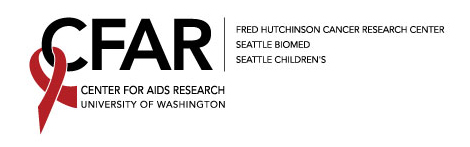 UW/Fred Hutch Center for AIDS Research2020 Pilot Award ApplicationUW/Fred Hutch Center for AIDS Research2020 Pilot Award ApplicationUW/Fred Hutch Center for AIDS Research2020 Pilot Award ApplicationUW/Fred Hutch Center for AIDS Research2020 Pilot Award ApplicationUW/Fred Hutch Center for AIDS Research2020 Pilot Award ApplicationUW/Fred Hutch Center for AIDS Research2020 Pilot Award ApplicationUW/Fred Hutch Center for AIDS Research2020 Pilot Award ApplicationUW/Fred Hutch Center for AIDS Research2020 Pilot Award ApplicationUW/Fred Hutch Center for AIDS Research2020 Pilot Award ApplicationUW/Fred Hutch Center for AIDS Research2020 Pilot Award ApplicationUW/Fred Hutch Center for AIDS Research2020 Pilot Award ApplicationUW/Fred Hutch Center for AIDS Research2020 Pilot Award ApplicationUW/Fred Hutch Center for AIDS Research2020 Pilot Award ApplicationUW/Fred Hutch Center for AIDS Research2020 Pilot Award ApplicationUW/Fred Hutch Center for AIDS Research2020 Pilot Award ApplicationUW/Fred Hutch Center for AIDS Research2020 Pilot Award ApplicationUW/Fred Hutch Center for AIDS Research2020 Pilot Award ApplicationUW/Fred Hutch Center for AIDS Research2020 Pilot Award ApplicationUW/Fred Hutch Center for AIDS Research2020 Pilot Award ApplicationUW/Fred Hutch Center for AIDS Research2020 Pilot Award ApplicationUW/Fred Hutch Center for AIDS Research2020 Pilot Award ApplicationUW/Fred Hutch Center for AIDS Research2020 Pilot Award Application1. Title of Project      1. Title of Project      1. Title of Project      1. Title of Project      1. Title of Project      1. Title of Project      1. Title of Project      1. Title of Project      1. Title of Project      1. Title of Project      1. Title of Project      1. Title of Project      1. Title of Project      1. Title of Project      1. Title of Project      1. Title of Project      1. Title of Project      1. Title of Project      1. Title of Project      1. Title of Project      1. Title of Project      1. Title of Project      City and Country of Project:      City and Country of Project:      City and Country of Project:      City and Country of Project:      City and Country of Project:      City and Country of Project:      City and Country of Project:      City and Country of Project:      City and Country of Project:      City and Country of Project:      Field Site:      Field Site:      Field Site:      Field Site:      Field Site:      Field Site:      Field Site:      Field Site:      Field Site:      Field Site:      Field Site:      Field Site:      2. Principal Investigator2. Principal Investigator2. Principal Investigator2. Principal Investigator2. Principal Investigator2. Principal Investigator2. Principal Investigator2. Principal InvestigatorName:      Academic Title:      Name:      Academic Title:      Name:      Academic Title:      Name:      Academic Title:      Name:      Academic Title:      Name:      Academic Title:      Name:      Academic Title:      Name:      Academic Title:      Name:      Academic Title:      Name:      Academic Title:      Name:      Academic Title:      Name:      Academic Title:      Name:      Academic Title:      Name:      Academic Title:      Name:      Academic Title:      Name:      Academic Title:      Name:      Academic Title:      Name:      Academic Title:      Name:      Academic Title:      Name:      Academic Title:      Name:      Academic Title:      Name:      Academic Title:      Primary Institution/Organization:      Primary Institution/Organization:      Primary Institution/Organization:      Primary Institution/Organization:      Primary Institution/Organization:      Primary Institution/Organization:      Primary Institution/Organization:      Primary Institution/Organization:      Primary Institution/Organization:      Primary Institution/Organization:      Primary Institution/Organization:      Primary Institution/Organization:      Primary Institution/Organization:      Primary Institution/Organization:      Primary Institution/Organization:      Primary Institution/Organization:      Primary Institution/Organization:      Primary Institution/Organization:      Primary Institution/Organization:      Primary Institution/Organization:      Primary Institution/Organization:      Primary Institution/Organization:      Address:      Address:      Address:      Address:      Address:      Address:      Address:      Address:      Address:      Address:      Address:      Address:      Address:      Address:      Address:      Address:      Address:      Address:      Address:      Address:      Address:      Address:      City:      City:      City:      City:      State:      State:      State:      State:      State:      State:      State:      Zip:      Zip:      Zip:      Zip:      Zip:      Zip:      Zip:      Zip:      Zip:      Zip:      Zip:      Phone:      Phone:      Phone:      Phone:      Fax:      Fax:      Fax:      Fax:      Fax:      Fax:      Fax:      Fax:      Email:      Email:      Email:      Email:      Email:      Gender:Gender:Gender:Gender:ManManManManWomanWomanWomanWomanOther: Other: Other: Other: Other: Other: Other: Other: Other: Other: Other: Other: Other: Race:Race:Race:Race:American Indian or Alaska NativeAmerican Indian or Alaska NativeAmerican Indian or Alaska NativeAmerican Indian or Alaska NativeAmerican Indian or Alaska NativeBlack or African AmericanBlack or African AmericanBlack or African AmericanBlack or African AmericanBlack or African AmericanEast or South AsianEast or South AsianEast or South AsianEast or South AsianEast or South AsianNative Hawaiian or other Pacific IslanderNative Hawaiian or other Pacific IslanderNative Hawaiian or other Pacific IslanderNative Hawaiian or other Pacific IslanderNative Hawaiian or other Pacific IslanderNative Hawaiian or other Pacific IslanderWhiteWhiteWhiteWhiteWhiteWhiteOther: Other: Other: Other: Other: Other: Other: Other: Other: Other: Other: Other: Other: Do you fit the National Institutes of Health definition of an individual with a disability and/or an individual from a disadvantaged background?Do you fit the National Institutes of Health definition of an individual with a disability and/or an individual from a disadvantaged background?Do you fit the National Institutes of Health definition of an individual with a disability and/or an individual from a disadvantaged background?Do you fit the National Institutes of Health definition of an individual with a disability and/or an individual from a disadvantaged background?Do you fit the National Institutes of Health definition of an individual with a disability and/or an individual from a disadvantaged background?Do you fit the National Institutes of Health definition of an individual with a disability and/or an individual from a disadvantaged background?Do you fit the National Institutes of Health definition of an individual with a disability and/or an individual from a disadvantaged background?Do you fit the National Institutes of Health definition of an individual with a disability and/or an individual from a disadvantaged background?Do you fit the National Institutes of Health definition of an individual with a disability and/or an individual from a disadvantaged background?Do you fit the National Institutes of Health definition of an individual with a disability and/or an individual from a disadvantaged background?Do you fit the National Institutes of Health definition of an individual with a disability and/or an individual from a disadvantaged background?Do you fit the National Institutes of Health definition of an individual with a disability and/or an individual from a disadvantaged background?Do you fit the National Institutes of Health definition of an individual with a disability and/or an individual from a disadvantaged background?Do you fit the National Institutes of Health definition of an individual with a disability and/or an individual from a disadvantaged background?Do you fit the National Institutes of Health definition of an individual with a disability and/or an individual from a disadvantaged background?Do you fit the National Institutes of Health definition of an individual with a disability and/or an individual from a disadvantaged background?Do you fit the National Institutes of Health definition of an individual with a disability and/or an individual from a disadvantaged background?Do you fit the National Institutes of Health definition of an individual with a disability and/or an individual from a disadvantaged background?Do you fit the National Institutes of Health definition of an individual with a disability and/or an individual from a disadvantaged background?Do you fit the National Institutes of Health definition of an individual with a disability and/or an individual from a disadvantaged background?Do you fit the National Institutes of Health definition of an individual with a disability and/or an individual from a disadvantaged background?YesYesYesYesNoNoNoNo3. Collaborating Investigator3. Collaborating Investigator3. Collaborating Investigator3. Collaborating Investigator3. Collaborating Investigator3. Collaborating Investigator3. Collaborating Investigator3. Collaborating InvestigatorName and Title:      Name and Title:      Name and Title:      Name and Title:      Name and Title:      Name and Title:      Name and Title:      Name and Title:      Name and Title:      Name and Title:      Name and Title:      Name and Title:      Name and Title:      Name and Title:      Name and Title:      Name and Title:      Name and Title:      Name and Title:      Name and Title:      Name and Title:      Name and Title:      Name and Title:      Organization:      Organization:      Organization:      Organization:      Organization:      Organization:      Organization:      Organization:      Organization:      Organization:      Organization:      Organization:      Organization:      Organization:      Organization:      Organization:      Organization:      Organization:      Organization:      Organization:      Organization:      Organization:      Address:      Address:      Address:      Address:      Address:      Address:      Address:      Address:      Address:      Address:      Address:      Address:      Address:      Address:      Address:      Address:      Address:      Address:      Address:      Address:      Address:      Address:      City:      City:      City:      City:      State:      State:      State:      State:      State:      State:      State:      Zip:      Zip:      Zip:      Zip:      Zip:      Zip:      Zip:      Zip:      Zip:      Zip:      Zip:      Phone:      Phone:      Phone:      Phone:      Fax:      Fax:      Fax:      Fax:      Fax:      Fax:      Fax:      Fax:      Email:      Email:      Email:      Email:      Email:      4. UW/Fred Hutch CFAR Mentor (for applicants stationed outside of the US)4. UW/Fred Hutch CFAR Mentor (for applicants stationed outside of the US)4. UW/Fred Hutch CFAR Mentor (for applicants stationed outside of the US)4. UW/Fred Hutch CFAR Mentor (for applicants stationed outside of the US)4. UW/Fred Hutch CFAR Mentor (for applicants stationed outside of the US)4. UW/Fred Hutch CFAR Mentor (for applicants stationed outside of the US)4. UW/Fred Hutch CFAR Mentor (for applicants stationed outside of the US)4. UW/Fred Hutch CFAR Mentor (for applicants stationed outside of the US)4. UW/Fred Hutch CFAR Mentor (for applicants stationed outside of the US)4. UW/Fred Hutch CFAR Mentor (for applicants stationed outside of the US)4. UW/Fred Hutch CFAR Mentor (for applicants stationed outside of the US)4. UW/Fred Hutch CFAR Mentor (for applicants stationed outside of the US)4. UW/Fred Hutch CFAR Mentor (for applicants stationed outside of the US)4. UW/Fred Hutch CFAR Mentor (for applicants stationed outside of the US)4. UW/Fred Hutch CFAR Mentor (for applicants stationed outside of the US)4. UW/Fred Hutch CFAR Mentor (for applicants stationed outside of the US)4. UW/Fred Hutch CFAR Mentor (for applicants stationed outside of the US)4. UW/Fred Hutch CFAR Mentor (for applicants stationed outside of the US)Name and Title:      Name and Title:      Name and Title:      Name and Title:      Name and Title:      Name and Title:      Name and Title:      Name and Title:      Name and Title:      Name and Title:      Name and Title:      Name and Title:      Name and Title:      Name and Title:      Name and Title:      Name and Title:      Name and Title:      Name and Title:      Name and Title:      Name and Title:      Name and Title:      Name and Title:      Organization:      Organization:      Organization:      Organization:      Organization:      Organization:      Organization:      Organization:      Organization:      Organization:      Organization:      Organization:      Organization:      Organization:      Organization:      Organization:      Organization:      Organization:      Organization:      Organization:      Organization:      Organization:      Address:      Address:      Address:      Address:      Address:      Address:      Address:      Address:      Address:      Address:      Address:      Address:      Address:      Address:      Address:      Address:      Address:      Address:      Address:      Address:      Address:      Address:      City:      City:      City:      City:      Country:      Country:      Country:      Country:      Country:      Country:      Country:      Country:      Country:      Country:      Country:      Country:      Country:      Country:      Country:      Country:      Country:      Country:      Phone:      Phone:      Phone:      Phone:      Fax:      Fax:      Fax:      Fax:      Fax:      Fax:      Fax:      Fax:      Email:      Email:      Email:      Email:      Email:      5. Background Statement5. Background Statement5. Background Statement5. Background Statement6. Study Description (Include objectives, study population, and methodology)6. Study Description (Include objectives, study population, and methodology)6. Study Description (Include objectives, study population, and methodology)6. Study Description (Include objectives, study population, and methodology)6. Study Description (Include objectives, study population, and methodology)6. Study Description (Include objectives, study population, and methodology)6. Study Description (Include objectives, study population, and methodology)6. Study Description (Include objectives, study population, and methodology)7. Site (City, Country and Treatment Setting)7. Site (City, Country and Treatment Setting)7. Site (City, Country and Treatment Setting)7. Site (City, Country and Treatment Setting)7. Site (City, Country and Treatment Setting)8. FWA # for all sites8. FWA # for all sitesInstitutionNumber9. Describe in lay language how human subjects protection will be maintained (confidentiality, risk and benefits of participation, minimizing risk of harm, and informed consent)9. Describe in lay language how human subjects protection will be maintained (confidentiality, risk and benefits of participation, minimizing risk of harm, and informed consent)9. Describe in lay language how human subjects protection will be maintained (confidentiality, risk and benefits of participation, minimizing risk of harm, and informed consent)9. Describe in lay language how human subjects protection will be maintained (confidentiality, risk and benefits of participation, minimizing risk of harm, and informed consent)9. Describe in lay language how human subjects protection will be maintained (confidentiality, risk and benefits of participation, minimizing risk of harm, and informed consent)9. Describe in lay language how human subjects protection will be maintained (confidentiality, risk and benefits of participation, minimizing risk of harm, and informed consent)9. Describe in lay language how human subjects protection will be maintained (confidentiality, risk and benefits of participation, minimizing risk of harm, and informed consent)9. Describe in lay language how human subjects protection will be maintained (confidentiality, risk and benefits of participation, minimizing risk of harm, and informed consent)9. Describe in lay language how human subjects protection will be maintained (confidentiality, risk and benefits of participation, minimizing risk of harm, and informed consent)10. Describe your future plans for the data you will collect in this study and how this pilot study will promote career development and/or new collaborative research activities.10. Describe your future plans for the data you will collect in this study and how this pilot study will promote career development and/or new collaborative research activities.10. Describe your future plans for the data you will collect in this study and how this pilot study will promote career development and/or new collaborative research activities.10. Describe your future plans for the data you will collect in this study and how this pilot study will promote career development and/or new collaborative research activities.10. Describe your future plans for the data you will collect in this study and how this pilot study will promote career development and/or new collaborative research activities.10. Describe your future plans for the data you will collect in this study and how this pilot study will promote career development and/or new collaborative research activities.10. Describe your future plans for the data you will collect in this study and how this pilot study will promote career development and/or new collaborative research activities.10. Describe your future plans for the data you will collect in this study and how this pilot study will promote career development and/or new collaborative research activities.10. Describe your future plans for the data you will collect in this study and how this pilot study will promote career development and/or new collaborative research activities.11. IRB # if approved or applying for a modification. 11. IRB # if approved or applying for a modification. 11. IRB # if approved or applying for a modification. 11. IRB # if approved or applying for a modification. 11. IRB # if approved or applying for a modification. 11. IRB # if approved or applying for a modification. 11. IRB # if approved or applying for a modification. (if no number, state plan for human subjects approval: new, pending modification, etc.)(if no number, state plan for human subjects approval: new, pending modification, etc.)(if no number, state plan for human subjects approval: new, pending modification, etc.)(if no number, state plan for human subjects approval: new, pending modification, etc.)(if no number, state plan for human subjects approval: new, pending modification, etc.)(if no number, state plan for human subjects approval: new, pending modification, etc.)(if no number, state plan for human subjects approval: new, pending modification, etc.)(if no number, state plan for human subjects approval: new, pending modification, etc.)(if no number, state plan for human subjects approval: new, pending modification, etc.)StudyStudyStudyStudyNumberNumberPIPIPI12. Describe any NIH programs linked to this study12. Describe any NIH programs linked to this study12. Describe any NIH programs linked to this study12. Describe any NIH programs linked to this study12. Describe any NIH programs linked to this study12. Describe any NIH programs linked to this studyTitleTitleTitleTitleGrant #Grant #PIPIPI13. Co-Investigators 13. Co-Investigators NameNameNameAffiliationEmailAttach: Biosketches of key personnelLetters of support from key personnel and UW mentorAttach: Biosketches of key personnelLetters of support from key personnel and UW mentorAttach: Biosketches of key personnelLetters of support from key personnel and UW mentorAttach: Biosketches of key personnelLetters of support from key personnel and UW mentorAttach: Biosketches of key personnelLetters of support from key personnel and UW mentorAttach: Biosketches of key personnelLetters of support from key personnel and UW mentorAttach: Biosketches of key personnelLetters of support from key personnel and UW mentorAttach: Biosketches of key personnelLetters of support from key personnel and UW mentorAttach: Biosketches of key personnelLetters of support from key personnel and UW mentorPlease note: If your application is selected, all investigators will need to complete Human Subjects Training. Link to free on-line training is available at: http://depts.washington.edu/cfar/citi_info Please note: If your application is selected, all investigators will need to complete Human Subjects Training. Link to free on-line training is available at: http://depts.washington.edu/cfar/citi_info Please note: If your application is selected, all investigators will need to complete Human Subjects Training. Link to free on-line training is available at: http://depts.washington.edu/cfar/citi_info Please note: If your application is selected, all investigators will need to complete Human Subjects Training. Link to free on-line training is available at: http://depts.washington.edu/cfar/citi_info Please note: If your application is selected, all investigators will need to complete Human Subjects Training. Link to free on-line training is available at: http://depts.washington.edu/cfar/citi_info Please note: If your application is selected, all investigators will need to complete Human Subjects Training. Link to free on-line training is available at: http://depts.washington.edu/cfar/citi_info Please note: If your application is selected, all investigators will need to complete Human Subjects Training. Link to free on-line training is available at: http://depts.washington.edu/cfar/citi_info Please note: If your application is selected, all investigators will need to complete Human Subjects Training. Link to free on-line training is available at: http://depts.washington.edu/cfar/citi_info Please note: If your application is selected, all investigators will need to complete Human Subjects Training. Link to free on-line training is available at: http://depts.washington.edu/cfar/citi_info Submit application to cfardev@uw.edu by September 4, 2020.Submit application to cfardev@uw.edu by September 4, 2020.Submit application to cfardev@uw.edu by September 4, 2020.Submit application to cfardev@uw.edu by September 4, 2020.Submit application to cfardev@uw.edu by September 4, 2020.Submit application to cfardev@uw.edu by September 4, 2020.Submit application to cfardev@uw.edu by September 4, 2020.Submit application to cfardev@uw.edu by September 4, 2020.Submit application to cfardev@uw.edu by September 4, 2020.DETAILED BUDGET FOR INITIAL BUDGET PERIODDIRECT COSTS ONLYFROMTHROUGHDETAILED BUDGET FOR INITIAL BUDGET PERIODDIRECT COSTS ONLYNAMEROLE ON
PROJECTCal.MnthsAcad.MnthsSummerMnthsSummerMnthsINST.BASE
SALARYSALARY
REQUESTEDFRINGE
BENEFITSFRINGE
BENEFITSTOTALPD/PISUBTOTALSSUBTOTALSSUBTOTALSSUBTOTALSSUBTOTALSSUBTOTALSSUBTOTALSCONSULTANT COSTSCONSULTANT COSTSCONSULTANT COSTSCONSULTANT COSTSCONSULTANT COSTSCONSULTANT COSTSCONSULTANT COSTSCONSULTANT COSTSCONSULTANT COSTSCONSULTANT COSTSEQUIPMENT (Itemize)EQUIPMENT (Itemize)EQUIPMENT (Itemize)EQUIPMENT (Itemize)EQUIPMENT (Itemize)EQUIPMENT (Itemize)EQUIPMENT (Itemize)EQUIPMENT (Itemize)EQUIPMENT (Itemize)EQUIPMENT (Itemize)SUPPLIES (Itemize by category)SUPPLIES (Itemize by category)SUPPLIES (Itemize by category)SUPPLIES (Itemize by category)SUPPLIES (Itemize by category)SUPPLIES (Itemize by category)SUPPLIES (Itemize by category)SUPPLIES (Itemize by category)SUPPLIES (Itemize by category)SUPPLIES (Itemize by category)TRAVELTRAVELTRAVELTRAVELTRAVELTRAVELTRAVELTRAVELTRAVELTRAVELINPATIENT CARE COSTS		     INPATIENT CARE COSTS		     INPATIENT CARE COSTS		     INPATIENT CARE COSTS		     INPATIENT CARE COSTS		     INPATIENT CARE COSTS		     INPATIENT CARE COSTS		     INPATIENT CARE COSTS		     INPATIENT CARE COSTS		     INPATIENT CARE COSTS		     OUTPATIENT CARE COSTS		     OUTPATIENT CARE COSTS		     OUTPATIENT CARE COSTS		     OUTPATIENT CARE COSTS		     OUTPATIENT CARE COSTS		     OUTPATIENT CARE COSTS		     OUTPATIENT CARE COSTS		     OUTPATIENT CARE COSTS		     OUTPATIENT CARE COSTS		     OUTPATIENT CARE COSTS		     ALTERATIONS AND RENOVATIONS (Itemize by category)ALTERATIONS AND RENOVATIONS (Itemize by category)ALTERATIONS AND RENOVATIONS (Itemize by category)ALTERATIONS AND RENOVATIONS (Itemize by category)ALTERATIONS AND RENOVATIONS (Itemize by category)ALTERATIONS AND RENOVATIONS (Itemize by category)ALTERATIONS AND RENOVATIONS (Itemize by category)ALTERATIONS AND RENOVATIONS (Itemize by category)ALTERATIONS AND RENOVATIONS (Itemize by category)ALTERATIONS AND RENOVATIONS (Itemize by category)OTHER EXPENSES (Itemize by category)OTHER EXPENSES (Itemize by category)OTHER EXPENSES (Itemize by category)OTHER EXPENSES (Itemize by category)OTHER EXPENSES (Itemize by category)OTHER EXPENSES (Itemize by category)OTHER EXPENSES (Itemize by category)OTHER EXPENSES (Itemize by category)OTHER EXPENSES (Itemize by category)OTHER EXPENSES (Itemize by category)CONSORTIUM/CONTRACTUAL COSTSCONSORTIUM/CONTRACTUAL COSTSCONSORTIUM/CONTRACTUAL COSTSCONSORTIUM/CONTRACTUAL COSTSCONSORTIUM/CONTRACTUAL COSTSDIRECT COSTSDIRECT COSTSDIRECT COSTSDIRECT COSTSSUBTOTAL DIRECT COSTS FOR INITIAL BUDGET PERIOD (Item 7a, Face Page)SUBTOTAL DIRECT COSTS FOR INITIAL BUDGET PERIOD (Item 7a, Face Page)SUBTOTAL DIRECT COSTS FOR INITIAL BUDGET PERIOD (Item 7a, Face Page)SUBTOTAL DIRECT COSTS FOR INITIAL BUDGET PERIOD (Item 7a, Face Page)SUBTOTAL DIRECT COSTS FOR INITIAL BUDGET PERIOD (Item 7a, Face Page)SUBTOTAL DIRECT COSTS FOR INITIAL BUDGET PERIOD (Item 7a, Face Page)SUBTOTAL DIRECT COSTS FOR INITIAL BUDGET PERIOD (Item 7a, Face Page)SUBTOTAL DIRECT COSTS FOR INITIAL BUDGET PERIOD (Item 7a, Face Page)SUBTOTAL DIRECT COSTS FOR INITIAL BUDGET PERIOD (Item 7a, Face Page)$CONSORTIUM/CONTRACTUAL COSTSCONSORTIUM/CONTRACTUAL COSTSCONSORTIUM/CONTRACTUAL COSTSCONSORTIUM/CONTRACTUAL COSTSCONSORTIUM/CONTRACTUAL COSTSFACILITIES AND ADMINISTRATIVE COSTSFACILITIES AND ADMINISTRATIVE COSTSFACILITIES AND ADMINISTRATIVE COSTSFACILITIES AND ADMINISTRATIVE COSTSTOTAL DIRECT COSTS FOR INITIAL BUDGET PERIOD TOTAL DIRECT COSTS FOR INITIAL BUDGET PERIOD TOTAL DIRECT COSTS FOR INITIAL BUDGET PERIOD TOTAL DIRECT COSTS FOR INITIAL BUDGET PERIOD TOTAL DIRECT COSTS FOR INITIAL BUDGET PERIOD TOTAL DIRECT COSTS FOR INITIAL BUDGET PERIOD TOTAL DIRECT COSTS FOR INITIAL BUDGET PERIOD TOTAL DIRECT COSTS FOR INITIAL BUDGET PERIOD TOTAL DIRECT COSTS FOR INITIAL BUDGET PERIOD $